REGULAMIN KONKURSU RYSUNKOWEGO NA PISANKĘ WIELKANOCNĄI. ORGANIZATOR KONKURSUOrganizatorem konkursu jest Grajewskie Centrum Kultury, ul. Wojska Polskiego 20, 19-200 Grajewo, 
tel.: 86 272 29 91, email: konkursy@gckgrajewo.pl  II.  CEL KONKURSUCelem konkursu jest:Popularyzowanie i kultywowanie tradycji, zwyczajów związanych z  Wielkanocą;Pogłębianie wiedzy na temat symboliki i znaczenia pisanek w obrzędowości ludowej;Zaprezentowanie przez dzieci własnych pomysłów oraz rozbudzanie inwencji twórczej;Organizacja wystawy pokonkursowej, na której zostaną zaprezentowane prace konkursowe. III. WARUNKI UCZESTNICTWAKonkurs skierowany jest do dzieci i młodzieży zamieszkałej na terenie Miasta Grajewo. Rozróżnia się następujące kategorie wiekowe:dzieci w wieku 3-6 latdzieci w wieku 7-9 latdzieci w wieku 10-14 latWarunkiem uczestnictwa w konkursie jest dostarczenie jednej pracy wykonanej zgodnie z tematem i warunkami konkursu oraz wypełnionego formularza zgłoszeniowego (załącznik 1). Praca konkursowa polega na wykonaniu dowolną techniką pisanki na kartce formatu A4 (pisanka wielkości wg Załącznika nr 2). Do wykonania pisanki na kartce można wykorzystać materiały według własnego uznania. Jedna osoba może zgłosić tylko 1 pracę o wymiarach 210 mm (szerokość) 
i 297 mm (wysokość). Materiał i technika wykonania: dowolna. Zgłoszone prace konkursowe stają się własnością organizatora i po ogłoszeniu wyników konkursu będą prezentowane w formie wystawy podczas Kiermaszu Wielkanocnego w dniu 1 kwietnia 2023 r., a następnie w budynku Centrum Tradycji Mleczarstwa – Muzeum Mleka w Grajewie. Regulamin Konkursu wraz z załącznikami dostępny będzie na stronie internetowej: www.gckgrajewo.pl oraz profilach Facebook.Pisanka na kartce powinna być wykonana samodzielnie, a ich autor musi dysponować pełnią praw autorskich. Zgłoszenie prac na konkurs jest równoznaczne z oświadczeniem, iż osoba dostarczająca prace jest autorem/autorką załączonej pisanki na kartce. Osoba dostarczająca pracę przyjmuje na siebie wszelkie roszczenia związane z nadesłanymi zgłoszeniami, które osoby trzecie mogłyby kierować przeciwko organizatorowi konkursu.IV. KRYTERIA OCENYKomisja konkursowa będzie brała pod uwagę:zgodność pracy z regulaminem i tematem konkursukreatywne podejście do tematu pracyestetykę, efekt wizualny i staranność wykonaniaPrace, które nie spełnią warunków regulaminu nie będą podlegać ocenie.Ocena i werdykt komisji jest ostateczny, uczestnikom konkursu nie przysługuje odwołanie się od decyzji komisji konkursowej. V. NAGRODYPrzewidziane są nagrody rzeczowe za zajęcie pierwszych trzech miejsc w każdej kategorii wiekowej. Pozostali uczestnicy konkursu otrzymają pamiątkowe dyplomy za udział w konkursie.VI. TERMINYPrace wraz z wypełnionymi załącznikami należy dostarczyć osobiście do budynku Grajewskiego Centrum Kultury do dnia 24.03.2023 r. Praca powinna być podpisana tj. zawierać informację dotyczącą autora pracy (imię i nazwisko, oraz wiek dziecka/ uczestnika).Prace dostarczone po terminie nie będą brane pod uwagę w konkursie.Wystawa prac konkursowych oraz uroczyste wręczenie nagród nastąpi dnia 01.04.2023 r. podczas trwania Pikniku Wielkanocnego zorganizowanego za budynkiem Grajewskiego Centrum Kultury. VII. UWAGI KOŃCOWEPoprzez udział w konkursie uczestnik wyraża zgodę na przetwarzanie swoich danych osobowych
i wizerunku w przypadku zwycięstwa przez Organizatora konkursu do celów związanych 
z przeprowadzeniem konkursu zgodnie z ustawą z dnia 29 sierpnia 1997 r. o ochronie danych osobowych, Rozporządzeniem Parlamentu Europejskiego i Rady (UE) 2016/679 z dnia 27 kwietnia 2016 r. w sprawie ochrony osób fizycznych w związku z przetwarzaniem danych osobowych 
i w sprawie swobodnego przepływu takich danych oraz uchylenia dyrektyw 95/46/WE określane, jako RODO oraz przepisami wewnętrznymi Grajewskiego Centrum Kultury.Poprzez wysłanie pracy na konkurs uczestnik przenosi na Organizatora wszelkie autorskie prawa majątkowe do nich na zasadzie nieodpłatnej, nieograniczonej czasowo i miejscowo licencji niewyłącznej, na wszelkich polach eksploatacji, o których mowa w art. 50 Ustawy z dnia 4 lutego 1994 roku o prawie autorskim i prawach pokrewnych (Dz. U. z 2000 r., Nr 80, poz. 904 z późniejszymi zmianami), a w szczególności do: używania i wykorzystywania nadesłanych prac w ramach działalności statutowej Organizatora, utrwalania i zwielokrotniania techniką drukarską, reprograficzną, zapisu magnetycznego oraz techniką cyfrową, rozpowszechniania poprzez publiczne wystawianie, wyświetlanie, odtwarzanie, nadawanie i reemitowanie, publicznego udostępniania 
w taki sposób, aby każdy mógł mieć dostęp w czasie i miejscu przez siebie wybranym, wprowadzania do pamięci komputera, umieszczanie w sieci itp.Wszelkie zapytania dotyczące konkursu należy kierować na adres: konkursy@gckgrajewo.plOstateczna interpretacja zapisów Regulaminu należy do Organizatora.Zapraszamy!Załącznik 1Formularz zgłoszeniowy udziału w konkursie rysunkowymPisanka wielkanocnaImię i nazwisko autora: ……………………………………………………………………….………
Wiek autora: …..……………………………………………………………………….…………………
Imię i nazwisko rodzica/opiekuna: …………………………………………..……………………………
Adres: ………………………………………………………………………….…………………………
Tel. …………………………………..……… e-mail: ……………………………………….…………
OŚWIADCZENIANiniejszym oświadczam, że zapoznałam/em się z regulaminem konkursu i wyrażam zgodę na udział mojego dziecka w konkursie Pisanka na kartce organizowanym przez Grajewskie Centrum Kultury. Niniejszym oświadczam, że zapoznałam/em się z klauzulą informacyjną znajdującą się na stronie www.gckgrajewo.pl i wyrażam zgodę na przetwarzanie danych osobowych i wizerunku dziecka wymienionego powyżej przez Grajewskie Centrum Kultury dla potrzeb Konkursu zgodnie z ustawą z dnia 29 sierpnia 1997 r. o ochronie danych osobowych, Rozporządzeniem Parlamentu Europejskiego i Rady (UE) 2016/679 z dnia 27 kwietnia 2016 r. w sprawie ochrony osób fizycznych w związku z przetwarzaniem danych osobowych i w sprawie swobodnego przepływu takich danych oraz uchylenia dyrektyw 95/46/WE określane, jako RODO oraz przepisami wewnętrznymi Grajewskiego Centrum Kultury.Niniejszym oświadczam, że złożona przez dziecko pisanka na kartce w konkursie jest jego autorstwa i nie narusza praw autorskich oraz jakichkolwiek innych praw osób trzecich.Niniejszym oświadczam, iż poprzez udział w konkursie wyrażam zgodę na przeniesienie na Grajewskie Centrum Kultury, jako organizatora konkursu wszelkich autorskich praw majątkowych do przesłanej pracy na zasadzie nieodpłatnej, nieograniczonej czasowo i miejscowo licencji niewyłącznej, na wszelkich polach eksploatacji, o których mowa w art. 50 Ustawy z dnia 4 lutego 1994 roku o prawie autorskim i prawach pokrewnych (Dz.U. z 2000 r., Nr 80, poz. 904 z późniejszymi zmianami), a w szczególności do używania i wykorzystywania nadesłanej pracy w ramach działalności statutowej Organizatora, utrwalania i zwielokrotniania techniką drukarską, reprograficzną, zapisu magnetycznego oraz techniką cyfrową rozpowszechniania poprzez publiczne wystawianie, wyświetlanie, odtwarzanie, nadawanie i reemitowanie, publicznego udostępniania w taki sposób, aby każdy mógł mieć dostęp w czasie i miejscu przez siebie wybranym, wprowadzania do pamięci komputera, umieszczanie w sieci itp.      …………………………………………………………………...                                                    ………………………………….                       Podpis rodzica/opiekuna prawnego uczestnika                                                                                    Miejscowość i data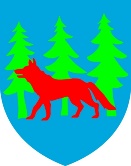 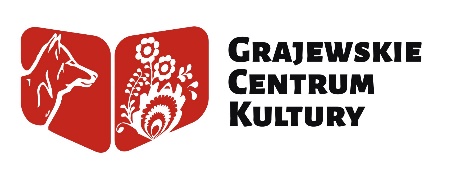 Załącznik 2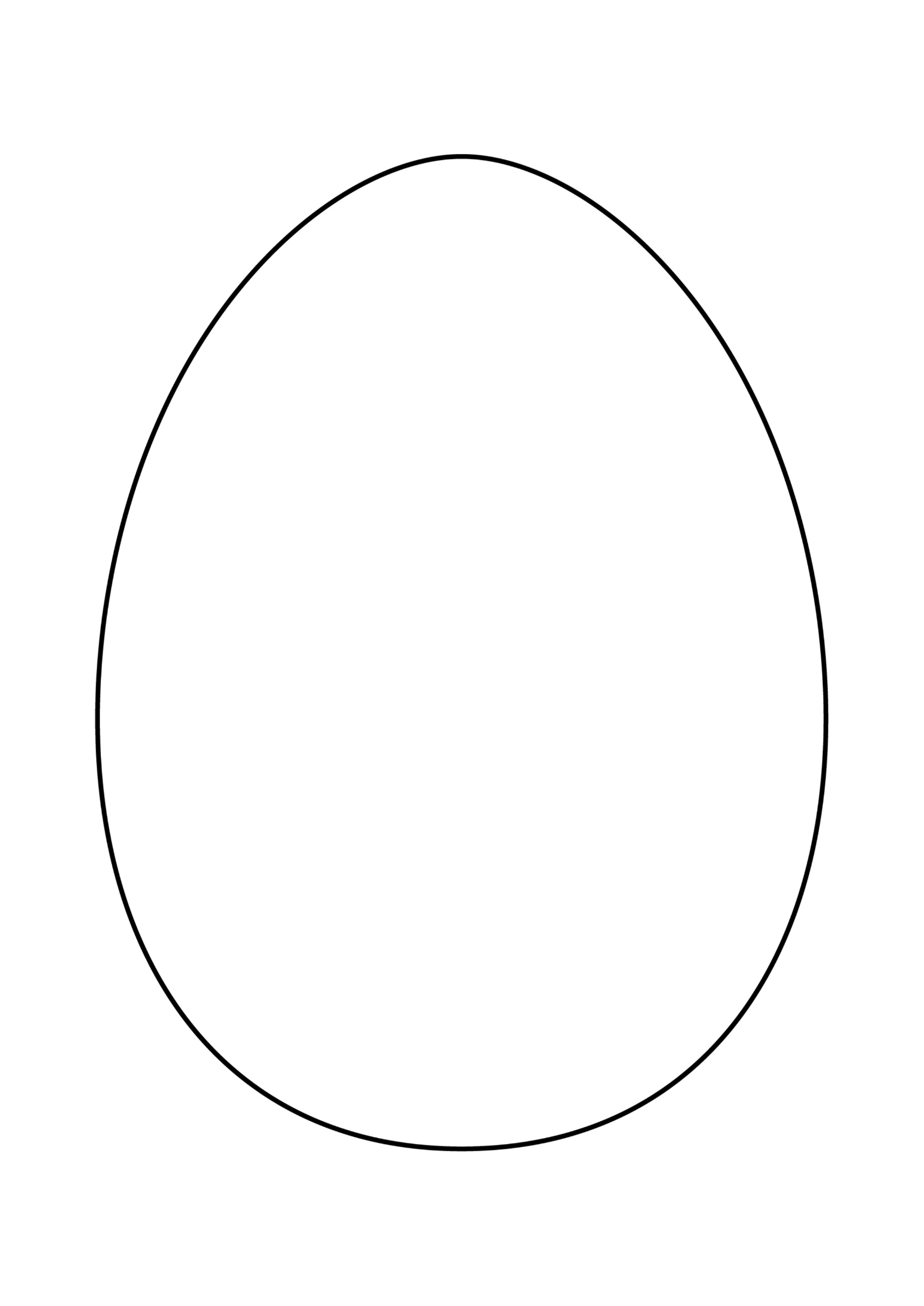 